Белорусское республиканское унитарное предприятие экспортно-импортного страхования «БЕЛЭКСИМГАРАНТ»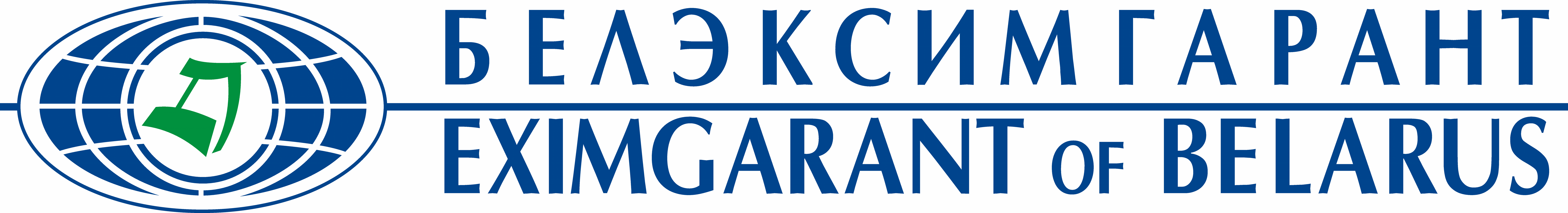 УТВЕРЖДАЮЗаместитель генерального директора«Белэксимгарант»ПРАВИЛА №34ДОБРОВОЛЬНОГО СТРАХОВАНИЯ БАНКОВСКИХ ГАРАНТИЙ (КОНТРГАРАНТИЙ) ПО ЭКСПОРТНЫМ КОНТРАКТАМсогласованы Министерством финансов Республики Беларусь 23.04.2008 рег. №370 (с изменениями и дополнениями от 31.12.2009 рег. №760, от 03.04.2012 рег. №260, от 13.08.2015 рег. №476, от 02.03.2017 рег. №718, от 26.09.2017 рег. №821, от 21.09.2020 рег. №1219, от 12.04.2021 рег. №1229, от 18.03.2022 рег. №1253)Минск 2008ОБЩИЕ ПОЛОЖЕНИЯ1. Настоящие Правила разработаны в соответствии с Положением о страховании (перестраховании) экспортных рисков, утвержденным Указом Президента Республики Беларусь от 25 августа 2006 г. №534 «О содействии развитию экспорта товаров (работ, услуг)», Унифицированными правилами для гарантий по требованию и определяют порядок и условия заключения договоров добровольного страхования банковских гарантий (контргарантий) по экспортным контрактам (далее – договор страхования).2. Основные термины, используемые в настоящих Правилах:страховщик – Белорусское республиканское унитарное предприятие экспортно-импортного страхования «Белэксимгарант»;страхователь – резидент (банк, небанковская кредитно-финансовая организация), осуществляющий предпринимательскую деятельность по выдаче банковских гарантий (контргарантий), заключивший со страховщиком договор страхования;банковская гарантия – выданное по просьбе другого лица (принципала или иной инструктирующей стороны) письменное обязательство гаранта от своего имени уплатить кредитору принципала (бенефициару) в соответствии с условиями гарантии денежную сумму (осуществить платеж);контргарантия – встречное обязательство, предоставленное контргарантом банку или небанковской кредитно-финансовой организации для обеспечения выдачи первоначальной гарантии;гарант – банк или небанковская кредитно-финансовая организация – резидент, иностранный банк, выдавший банковскую гарантию в пользу бенефициара;контргарант – банк или небанковская кредитно-финансовая организация – резидент, выдавший контргарантию банку или небанковской кредитно-финансовой организации – резиденту, иностранному банку для обеспечения выдачи первоначальной гарантии;принципал – резидент, исполнение обязательств по экспортному контракту или иному договору которого обеспечивается банковской гарантией (контргарантией);бенефициар – организация, не являющаяся резидентом, имеющая право выставить требование по банковской гарантии;экспортный контракт – договор между резидентом и организацией, не являющейся резидентом, на поставку произведенных (производимых) в Республике Беларусь товаров, выполнение работ, оказание услуг на экспорт;резиденты – юридические лица, зарегистрированные в соответствии с законодательством Республики Беларусь;организации, не являющиеся резидентами, – юридические лица и организации, не являющиеся юридическими лицами, созданные в соответствии с законодательством иностранных государств, международные организации, их филиалы и представительства;иностранный банк – банк или иная организация, осуществляющие одну либо несколько банковских операций, не являющиеся резидентами;коммерческие риски – страховые риски, непосредственно связанные с финансово-экономическим состоянием принципала и выраженные в его неплатежеспособности и невозможности выполнения им принятых финансовых обязательств по экспортному контракту или иному договору;политические риски – страховые риски, связанные с неблагоприятным изменением политической и макроэкономической ситуации в стране местонахождения бенефициара, полностью или частично препятствующие выполнению принятых принципалом финансовых обязательств по экспортному контракту или иному договору;период ожидания – период (в календарных днях) после окончания установленного в экспортном контракте или ином договоре срока выполнения принципалом своих финансовых обязательств, не превышающий 90 календарных дней, по истечении которого у страховщика возникает обязанность по выплате страхового возмещения. Страховщик вправе уменьшить период ожидания в одностороннем порядке. Днем окончания периода ожидания является день, следующий за последним днем установленного в договоре страхования периода ожидания;франшиза безусловная – предусмотренная условиями договора страхования часть убытков страхователя, не возмещаемая страховщиком при наступлении страхового случая и вычитаемая при расчете страхового возмещения из общей суммы причиненных страхователю убытков. Для целей настоящих Правил устанавливается безусловная франшиза в размере от 5 до 20 процентов от суммы убытка по каждому страховому случаю;дата убытка – первый день, следующий за последним днем срока выполнения обязательств принципалом по экспортному контракту или иному договору.3. По договору страхования может быть застрахован предпринимательский риск, связанный с выдачей банковских гарантий (контргарантий) только самого страхователя и только в его пользу.Договор страхования предпринимательского риска лица, не занимающегося предпринимательской деятельностью, ничтожен.4. В соответствии с настоящими Правилами могут быть застрахованы риски, связанные с выдачей контргарантий, а также следующих видов банковских гарантий в зависимости от цели и характера обеспечиваемых обязательств:4.1. гарантия предложения (конкурсная или тендерная) выдается в обеспечение исполнения обязательств принципала, участвующего в торгах (тендере). Требование по данной гарантии может быть предъявлено в случае, если принципал выиграл торги (тендер) и уклоняется от заключения договора (подписания протокола о результатах торгов);4.2. гарантия возврата аванса (предоплаты) предполагает обязательство банка возвратить средства в сумме, равной сумме аванса либо предоплаты (их неиспользованной части), в случае невыполнения принципалом своих обязательств по поставке товара (выполнению работ, оказанию услуг) в соответствии с договором. Если в договоре предусмотрена поставка товара (выполнение работ, оказание услуг) по частям, то обязательства банка могут уменьшаться по мере совершения принципалом отгрузок (окончания отдельных этапов работ, услуг), если данное условие предусмотрено в гарантии;4.3. гарантия надлежащего исполнения договора (гарантия исполнения) выдается в случае, когда условиями договора предусмотрена ответственность принципала за неисполнение либо ненадлежащее исполнение им обязательств по экспортному контракту для обеспечения обязательств принципала по уплате сумм неустоек (штрафов, пени); 4.4. иные виды банковских гарантий, не противоречащие законодательству Республики Беларусь.5. Территория действия договора страхования – Республика Беларусь, а также зарубежные страны (при наличии договоров (соглашений) об оказании помощи по урегулированию убытков на территории этих стран).ОБЪЕКТ СТРАХОВАНИЯ6. Объектом страхования являются не противоречащие законодательству имущественные интересы страхователя, связанные с риском возникновения у него убытков от предпринимательской деятельности по выдаче банковских гарантий (контргарантий) в связи с невыполнением (выполнением ненадлежащим образом) принципалом своих обязательств по экспортному контракту или иному договору, обеспеченных банковской гарантией (контргарантией).7. По настоящим Правилам могут быть застрахованы риски, связанные с выдачей банковской гарантии (контргарантии), только при условии, что в тексте договора на выдачу банковской гарантии (контргарантии) предусматривается право страхователя требовать в порядке регресса от принципала возмещения сумм, уплаченных страхователем по банковской гарантии (контргарантии).8. Риск убытков страхователя вследствие неуплаты вознаграждения и (или) комиссии за выдачу банковской гарантии (контргарантии) не является объектом страхования.СТРАХОВОЙ СЛУЧАЙ9. Страховым случаем по договору страхования является возникновение у страхователя убытков от предпринимательской деятельности вследствие требования бенефициара платежа в соответствии с условиями гарантии (контргарантии), по обстоятельствам, представляющим коммерческий (пункт 10 настоящих Правил) и (или) политический риск (пункт 11 настоящих Правил).10. Под обстоятельствами, представляющими коммерческий риск, понимаются: экономическая несостоятельность (банкротство) – подтвержденная документами неплатежеспособность принципала, имеющая или приобретающая устойчивый характер; неплатежеспособность – неспособность принципала удовлетворить требования бенефициара по финансовым обязательствам. Неплатежеспособность проявляется в ситуации, когда принципал не выполняет свои обязательства по экспортному контракту или иному договору в установленные сроки и не получены документы об экономической несостоятельности (банкротстве) принципала. Экономическая несостоятельность (банкротство) принципала признается в следующих случаях:страхователь представил судебные или другие документы, подтверждающие, что начался судебный процесс о признании принципала банкротом;принципал представил документы о ликвидации организации в установленном порядке, из-за которой страхователь будет терпеть убытки.11. Под обстоятельствами, представляющими политический риск, понимаются:введение в стране местонахождения бенефициара эмбарго на импорт или экспорт;вооруженные конфликты (в том числе не имеющие международного характера), гражданские волнения, революции, террористические акты в стране местонахождения бенефициара;действия официальных органов страны местонахождения бенефициара, препятствующие выполнению принципалом финансовых обязательств по экспортному контракту или иному договору, в том числе имеющие дискриминационный характер в отношении Республики Беларусь;задержка трансферта денежных средств из-за недостатка конвертируемой валюты в стране местонахождения бенефициара, объявление моратория на обслуживание внешнего долга, ограничивающие платежи между Республикой Беларусь и страной местонахождения бенефициара;национализация, а также иные меры, принятые официальным органом страны местонахождения бенефициара, влекущие потерю права собственности или доходов, получаемых от собственности, кроме недискриминационных мер общего применения, вводимых официальным органом страны местонахождения бенефициара в целях регулирования экономической деятельности на своей территории.12. Страховой случай признается наступившим при наличии убытков у страхователя по истечении установленного договором страхования периода ожидания.Датой наступления страхового случая является день, следующий за последним днем установленного в договоре страхования периода ожидания. 13. Не является страховым случаем возникновение убытков у страхователя вследствие:13.1. изменения условий договора на выдачу банковской гарантии (контргарантии) без согласия страховщика;13.2. нарушения либо невыполнения страхователем условий договора на выдачу банковской гарантии (контргарантии);13.3. требования бенефициара, предъявленного после истечения срока действия банковской гарантии (контргарантии).СТРАХОВАЯ СУММА 14. Страховая сумма по договору страхования устанавливается по соглашению сторон в пределах суммы убытков, которые может понести страхователь от предпринимательской деятельности по выдаче банковских гарантий (контргарантий) при наступлении страхового случая.15. Максимальный размер страховой суммы по одному договору страхования составляет 50 процентов установленного предельного размера обязательств по договорам страхования экспортных рисков с поддержкой государства.16. Страховая сумма устанавливается в валюте, в которой выдается банковская гарантия (контргарантия).17. По договору страхования устанавливается безусловная франшиза в процентах от суммы убытка. Страховое возмещение при наступлении страхового случая выплачивается в размере убытка за минусом безусловной франшизы.СТРАХОВОЙ ВЗНОС18. Страховой взнос по договору страхования устанавливается исходя из размеров страховой суммы и страхового тарифа.19. Страховщик при определении размера страхового тарифа применяет базовые страховые тарифы (Приложение №1 к настоящим Правилам) и корректировочные коэффициенты к базовым страховым тарифам, утвержденные локальным правовым актом (распоряжением) страховщика.Базовые страховые тарифы по страхованию экспортных рисков с поддержкой государства устанавливаются страховщиком по согласованию с Министерством финансов с учетом уровня политического риска страны местонахождения бенефициара.В случае, когда бенефициаром является международная или региональная финансовая организация, базовый страховой тариф определяется по группе политического риска согласно дифференциации (классификационному перечню) международных и региональных финансовых организаций.Дифференциация государств по уровню политического риска, а также рисков международных и региональных финансовых организаций производится страховщиком по согласованию с Министерством иностранных дел с учетом информации, представляемой Организацией по экономическому сотрудничеству и развитию (далее – ОЭСР) и Международным союзом страховщиков кредитов и инвестиций («Бернский союз»).В случае местонахождения бенефициара в стране, отнесенной ОЭСР к странам-членам ОЭСР с высоким уровнем дохода, или к странам-членам Еврозоны с высоким уровнем дохода, или к нулевой группе по уровню политического риска, базовый страховой тариф определяется на основе базовых страховых тарифов, применяемых к первой группе политического риска.В случае местонахождения бенефициара в стране, не рассматриваемой и не классифицируемой ОЭСР по уровню политического риска, базовый страховой тариф определяется на основе базовых страховых тарифов, применяемых к седьмой группе политического риска.20. Страховой взнос по договору страхования уплачивается страхователем по соглашению со страховщиком единовременно либо в рассрочку (в два срока, ежеквартально или ежемесячно).Уплата страхового взноса в рассрочку может предусматриваться:уплата в два срока – при сроке действия договора страхования 6 или более месяцев;уплата ежеквартально либо ежемесячно – при сроке действия договора страхования 12 или более месяцев.При единовременной уплате страховой взнос перечисляется страхователем на расчетный счет страховщика при заключении договора страхования.21. Сроки уплаты и размер каждой части страхового взноса при уплате в рассрочку устанавливаются договором страхования с учетом следующих требований:при уплате страхового взноса в два срока – первоначальный страховой взнос в размере не менее 50 процентов суммы исчисленного страхового взноса уплачивается страхователем при заключении договора страхования, оставшаяся часть страхового взноса должна быть уплачена не позднее истечения половины срока действия договора страхования, исчисляемого со дня вступления в силу договора страхования;при ежеквартальной уплате страхового взноса – первоначальный страховой взнос в размере не менее 25 процентов суммы исчисленного страхового взноса уплачивается страхователем при заключении договора страхования, оставшиеся части страхового взноса уплачиваются равными долями не позднее последнего дня оплаченного квартала срока действия договора страхования, и должны быть уплачены полностью в течение одного года со дня вступления в силу договора страхования;при ежемесячной уплате страхового взноса – первоначальный страховой взнос в размере не менее 1/12 суммы исчисленного страхового взноса уплачивается страхователем при заключении договора страхования, оставшиеся части страхового взноса уплачиваются равными долями не позднее последнего дня оплаченного месяца срока действия договора страхования, и должны быть уплачены полностью в течение одного года со дня вступления в силу договора страхования.Договором страхования может предусматриваться иной порядок уплаты страхового взноса. При этом первая его часть в размере не менее 10 процентов суммы исчисленного страхового взноса уплачивается страхователем при заключении договора страхования, оставшиеся части страхового взноса уплачиваются страхователем в согласованных сторонами размерах и в согласованные сроки, указанные в договоре страхования, но не позднее последнего рабочего дня оплаченного периода срока действия договора страхования.Если страхователь уплачивает страховой взнос в рассрочку, то при наступлении страхового случая страховщик имеет право удержать из суммы страхового возмещения неуплаченную часть страхового взноса, если об этом условии имеется соглашение сторон, отмеченное в договоре страхования (страховом полисе).22. Страховой взнос уплачивается путем безналичного перечисления на расчетный счет страховщика.Днем уплаты страхового взноса считается день поступления денежных средств на расчетный счет страховщика.Страховой взнос по договору страхования подлежит уплате в белорусских рублях, если иное не предусмотрено законодательством. При установлении страховой суммы в иностранной валюте страховой взнос, исчисленный в валюте страховой суммы, подлежит уплате в белорусских рублях по официальному курсу белорусского рубля по отношению к валюте страховой суммы, установленному Национальным банком Республики Беларусь на день уплаты страхового взноса (его части), если иной курс или иная дата его определения не предусмотрены договором страхования.23. В случае неуплаты страхового взноса в установленный договором страхования срок страховщик вправе:23.1. прекратить договор страхования с 00 часов 00 минут дня, следующего за последним днем установленного срока уплаты очередной части страхового взноса;23.2. начислять страхователю пеню в размере 0,5 процента от неуплаченной в срок суммы страхового взноса за каждый день просрочки при продолжении договора страхования и при наличии письменных обязательств страхователя погасить имеющуюся задолженность (просроченную сумму страхового взноса и пеню) в течение тридцати календарных дней со дня просрочки платежа. При этом если страховой случай наступит до уплаты очередной части страхового взноса, внесение которой просрочено, то страховщик удерживает просроченную сумму страхового взноса из суммы страхового возмещения, подлежащей выплате. При неуплате просроченной суммы страхового взноса и пени в течение указанного выше срока, договор страхования прекращается с 00 часов 00 минут дня, следующего за последним днем тридцатидневного срока, в течение которого страхователь обязан уплатить просроченную сумму страхового взноса и пеню. При этом страхователь не освобождается от уплаты страхового взноса за указанный тридцатидневный срок действия договора страхования и начисленной пени.24. В период действия договора страхования страхователь обязан незамедлительно (не позднее 3 рабочих дней) сообщать страховщику о ставших ему известными значительных изменениях (подпункт 40.1.7 пункта 40 настоящих Правил) в обстоятельствах, сообщенных страховщику при заключении договора страхования, если эти изменения могут существенно повлиять на увеличение страхового риска.Страховщик, уведомленный об обстоятельствах, влекущих увеличение страхового риска, вправе потребовать изменения условий договора страхования или уплаты дополнительного страхового взноса соразмерно увеличению риска, рассчитываемого согласно формуле, указанной в Приложении №1 к настоящим Правилам.Уплата дополнительного страхового взноса страхователем производится в срок не позднее 3 рабочих дней со дня выставления страховщиком счета-фактуры на его уплату. При отказе от уплаты или несвоевременной уплате страхователем дополнительного страхового взноса договор страхования расторгается.ЗАКЛЮЧЕНИЕ, СРОК ДЕЙСТВИЯ И ПРЕКРАЩЕНИЕ ДОГОВОРА СТРАХОВАНИЯ25. Договор страхования заключается на условиях настоящих Правил страхования, принятых страхователем путем присоединения к договору страхования. Договор страхования может быть заключен путем составления одного документа, а также путем обмена документами посредством почтовой, электронной или иной связи, позволяющей достоверно установить, что документ исходит от стороны по договору, либо вручения страховщиком страхователю на основании его письменного заявления страхового полиса, подписанного ими. К договору страхования должны прилагаться Правила страхования, что удостоверяется записью в этом договоре (страховом полисе). Условия, содержащиеся в Правилах страхования, в том числе не включенные в текст договора страхования (страхового полиса), обязательны для страховщика и страхователя.26. При заключении договора страхования экспортных рисков с поддержкой государства обязательным условием является установление периода ожидания и собственного участия страхователя в покрытии возможных убытков (безусловной франшизы).27. Если иное не определено договором страхования, каждый вид банковской гарантии (контргарантии) страхуется в рамках отдельного договора страхования.28. При заключении договора страхования одновременно с заявлением о страховании (Приложение №2 к настоящим Правилам) страхователь обязан предоставить страховщику следующие надлежащим образом оформленные документы (их копии, заверенные руководителем страхователя):28.1. учредительные документы, свидетельство о государственной регистрации, лицензию на осуществление банковской деятельности страхователя, если договор страхования заключается с данным страхователем впервые;28.2. учредительные документы, свидетельство о государственной регистрации принципала, решение собственника о назначении директора (уполномоченного органа принципала) и приказ о назначении директора (при наличии такого приказа), доверенность на иное лицо, уполномоченное заключать договор банковской гарантии, экспортный контракт и договоры, обеспечивающие исполнение обязательств;28.3. договор на выдачу банковской гарантии (контргарантии) со всеми относящимися к нему документами, в том числе:28.3.1. описание сделки, требующей обеспечения исполнения обязательств;28.3.2. экспортный контракт (проект), условия тендера (конкурса) или иные документы в рамках отношений между принципалом и бенефициаром, на которых основана гарантия; 28.4. финансовые и бухгалтерские документы принципала за последний финансовый год и на последнюю отчетную дату;28.5. документы, подтверждающие обеспечение исполнения принципалом обязательств перед страхователем по выдаваемой банковской гарантии (контргарантии): договоры залога, поручительства;28.6. выдаваемую банковскую гарантию (контргарантию) (проект).Страховщик вправе требовать у страхователя и иные документы, необходимые для определения степени риска и принятия решения о заключении договора страхования.29. Договор страхования заключается на срок действия банковской гарантии (контргарантии), если соглашением сторон не предусмотрено иное. В случае продления срока действия банковской гарантии (контргарантии) с согласия страховщика по письменному заявлению страхователя в договор страхования (страховой полис) могут быть внесены изменения путем заключения в письменной форме договора о внесении изменений в условия страхования, изложенные в договоре страхования (страховом полисе), который является неотъемлемой частью договора страхования (страхового полиса), в условия которого внесены изменения.30. Договор страхования вступает в силу с 00 часов 00 минут дня, указанного в договоре страхования как дата начала срока действия договора страхования. Срок действия договора страхования истекает в 00 часов 00 минут дня, следующего за днем, который указан в договоре страхования как день окончания срока его действия.31. Страхование, обусловленное договором, распространяется на страховые случаи, произошедшие после вступления договора страхования в силу и до его прекращения.32. В случае утраты договора страхования (страхового полиса) в период действия договора страхования страхователю на основании его письменного заявления выдается копия договора страхования (дубликат страхового полиса), после чего утраченный договор страхования (страховой полис) считается недействительным, и выплаты страхового возмещения по нему не производятся.33. В случае реорганизации страхователя в период действия договора страхования права и обязанности по заключенному с ним договору страхования переходят к его правопреемнику.О предстоящей ликвидации или реорганизации страхователь обязан предварительно (за 30 календарных дней) письменно уведомить страховщика.34. Договор страхования прекращается в случаях:34.1. истечения срока его действия;34.2. выполнения страховщиком обязательств по договору страхования в полном объеме;34.3. ликвидации страхователя;34.4. если после вступления договора страхования в силу возможность наступления страхового случая отпала и страхование прекратилось по обстоятельствам, иным, чем страховой случай;34.5. по соглашению страхователя и страховщика, оформленному в письменном виде;34.6. отказа страхователя (по письменному заявлению) от договора страхования в любое время, если к моменту отказа возможность наступления страхового случая не отпала по обстоятельствам, указанным в подпункте 34.4 настоящего пункта Правил; 34.7. неуплаты страхователем очередной части страхового взноса в сроки, установленные договором страхования, – с 00 часов 00 минут дня, следующего за днем, который указан в договоре страхования как дата уплаты очередной части страхового взноса, а в случае неуплаты просроченной части страхового взноса (и начисленной пени) по договору страхования, по которой страховщиком предоставлена отсрочка уплаты согласно подпункту 23.2 пункта 23 настоящих Правил, – по истечении предоставленного страховщиком для ее уплаты срока;34.8. по требованию страхователя в случае нарушения страховщиком настоящих Правил или иных условий договора страхования. При прекращении действия договора страхования по обстоятельствам, предусмотренным подпунктами 34.3-34.5 настоящего пункта Правил, страховщик имеет право на часть страхового взноса пропорционально времени, в течение которого действовал договор страхования, и возвращает страхователю часть уплаченного страхового взноса пропорционально времени, оставшемуся со дня прекращения договора до дня окончания срока действия договора страхования, в течение 10 рабочих дней со дня получения страховщиком заявления страхователя о досрочном прекращении договора страхования. Договор страхования досрочно прекращает свое действие со дня, указанного в письменном заявлении страхователя о досрочном прекращении договора страхования, но не ранее 00 часов 00 минут дня, следующего за днем получения страховщиком заявления о досрочном прекращении договора страхования.В случаях, указанных в подпунктах 34.6 и 34.7 настоящего пункта Правил, уплаченный страховщику страховой взнос не подлежит возврату.В случае, указанном в подпункте 34.8 настоящего пункта Правил, страховщик возвращает страхователю уплаченный страховой взнос полностью. Не подлежит возврату уплаченный страховой взнос (его часть) при досрочном прекращении договора страхования, если по нему производилась выплата страхового возмещения. За несвоевременный возврат страхового взноса (его части) страховщик уплачивает страхователю пеню в размере 0,1 процента за каждый день просрочки от суммы, подлежащей возврату.35. Страховщик вправе расторгнуть договор страхования в случаях:35.1. неуведомления страхователем страховщика о ставших ему известными значительных изменениях в обстоятельствах, сообщенных страховщику при заключении договора страхования, если эти изменения могут существенно повлиять на увеличение страхового риска, кроме случая, когда такие изменения в обстоятельствах уже отпали к моменту расторжения договора страхования. В этом случае договор страхования расторгается в течение трех рабочих дней с момента направления страхователю уведомления о расторжении. При этом страховщик вправе требовать от страхователя возмещения убытков, связанных с расторжением договора страхования.Значительными признаются изменения, оговоренные в договоре страхования (страховом полисе), переданных страхователю Правилах страхования, а также документах, представленных страхователем страховщику при заключении договора страхования;35.2. увеличения страхового риска и отказа страхователя от изменения условий договора страхования или уплаты им дополнительного страхового взноса соразмерно увеличению страхового риска. Договор страхования расторгается с момента получения страховщиком такого отказа. К отказу приравнивается неполучение ответа от страхователя на письменное предложение страховщика, направленное надлежащим образом (заказным письмом, с уведомлением и т.п.), об изменении условий договора страхования или уплате страхователем дополнительного страхового взноса в срок, указанный в таком предложении.В этом случае (при отсутствии выплат страхового возмещения по договору страхования) страховщик возвращает страхователю путем безналичного перечисления на его счет часть страхового взноса пропорционально времени, оставшемуся с момента расторжения договора до момента окончания срока действия договора страхования, в течение 10 рабочих дней со дня расторжения договора. Соответствующая часть страхового взноса возвращается в валюте, в которой уплачен страховой взнос, если иное не установлено законодательством.36. Обязательства страховщика по выплате страхового возмещения, возникшие до прекращения договора страхования в результате наступления страхового случая, но не исполненные к моменту прекращения договора страхования, продолжают действовать до их исполнения.ПРАВА И ОБЯЗАННОСТИ СТОРОН37. Страховщик имеет право:37.1. проверять выполнение страхователем требований настоящих Правил и договора страхования;37.2 направлять запросы в компетентные органы и (или) организации по вопросам, связанным с установлением причин и определением размера причиненных убытков;37.3. давать указания, направленные на уменьшение убытков, являющиеся обязательными для страхователя;37.4. принимать такие меры, которые он считает необходимыми для сокращения убытков, взять на себя по письменному заявлению страхователя защиту его прав и вести все дела по урегулированию убытков;37.5. при уведомлении об обстоятельствах, влекущих увеличение страхового риска, потребовать изменения условий договора страхования или доплаты страхового взноса;37.6. расторгнуть договор страхования в случаях, предусмотренных пунктом 35 настоящих Правил;37.7. отсрочить выплату страхового возмещения в случаях, когда ему не представлены все необходимые документы, – до их представления, а также если у него имеются мотивированные сомнения в подлинности документов, подтверждающих страховой случай (в частности, в оформлении и регистрации документов, подлинности печатей и подписей на документах, незаверенных исправлениях), – до тех пор, пока не будет подтверждена подлинность таких документов лицом, представившим такой документ (по требованию страховщика, предъявленному в течение 5 рабочих дней со дня получения такого документа) либо самим страховщиком (на основании запроса страховщика в орган, его выдавший, направленного в течение 5 рабочих дней со дня получения такого документа), а также в случае возбуждения уголовного дела по факту наступления страхового случая – до вынесения приговора судом или прекращения производства по делу;37.8. оспорить размер требований страхователя в установленном законодательством порядке;37.9. отказать в выплате страхового возмещения в случаях, предусмотренных пунктом 54 настоящих Правил;37.10. в случае выплаты страхового возмещения – на получение от страхователя права требования, которое он имеет к лицу, ответственному за убытки, возмещенные в результате страхования; 37.11. потребовать признания договора страхования недействительным, если после заключения договора страхования будет установлено, что страхователь сообщил страховщику заведомо ложные сведения об известных ему обстоятельствах, имеющих существенное значение для определения вероятности наступления страхового случая и размера возможных убытков от его наступления (кроме случая, когда обстоятельства, о которых умолчал страхователь, уже отпали), а также в иных случаях, предусмотренных законодательством.38. Страховщик обязан:38.1. ознакомить страхователя с настоящими Правилами, выдать ему их копию, а также договор страхования (страховой полис) в соответствии с настоящими Правилами;38.2. по случаям, признанным страховщиком страховыми:38.2.1. составить акт о страховом случае в срок, установленный пунктом 44 настоящих Правил;38.2.2. произвести в срок, предусмотренный пунктом 45 настоящих Правил, выплату страхового возмещения и, при обращении страхователя, возместить расходы, понесенные страхователем по принятию разумных и доступных в сложившихся обстоятельствах мер, чтобы уменьшить возможные убытки. Если такие расходы были необходимы или были произведены для выполнения указаний страховщика, то такие расходы возмещаются пропорционально отношению страховой суммы к страховой стоимости независимо от того, что вместе с возмещением других расходов они могут превысить страховую сумму;38.3. не разглашать тайну сведений о страховании, за исключением случаев, предусмотренных законодательством;38.4. совершать другие действия, предусмотренные законодательством, настоящими Правилами и договором страхования.39. Страхователь имеет право:39.1. ознакомиться с настоящими Правилами;39.2. уплачивать страховой взнос в рассрочку с согласия страховщика в соответствии с условиями, изложенными в пункте 21 настоящих Правил; 39.3. инициировать увеличение размера страховой суммы по договору страхования путем подачи письменного заявления страховщику;39.4. получить копию договора страхования (дубликат страхового полиса) в случае его утраты;39.5. отказаться от договора страхования в соответствии с настоящими Правилами либо потребовать расторжения договора в связи с нарушением страховщиком настоящих Правил;39.6. обратиться к страховщику за возмещением расходов, понесенных страхователем в целях уменьшения убытков, подлежащих возмещению страховщиком, если такие расходы были необходимы или были произведены для выполнения указаний страховщика, даже если соответствующие меры оказались безуспешными.40. Страхователь обязан:40.1. при заключении и в период действия договора страхования:40.1.1. сообщить страховщику все известные ему обстоятельства, имеющие существенное значение для определения вероятности наступления страхового случая и размера возможных убытков от его наступления, если эти обстоятельства не известны и не должны быть известны страховщику, а также обо всех заключенных или заключаемых договорах страхования в отношении принимаемого на страхование риска.Существенными признаются во всяком случае обстоятельства, предусмотренные в договоре страхования или страховом полисе на основании письменного заявления страхователя, а также в представляемых страхователем страховщику документах (пункт 28 настоящих Правил);40.1.2. представить текст банковской гарантии (контргарантии) и экспортный контракт или иной договор для проведения оценки риска, принимаемого на страхование, в порядке, установленном страховщиком;40.1.3. своевременно уплачивать страховой взнос в размере и порядке, предусмотренными договором страхования;40.1.4. действовать с такой же добросовестностью, разумностью и при той же должной осмотрительности, как в случае, если бы договор страхования в действительности не заключался; 40.1.5. следовать письменным указаниям страховщика, направленным на уменьшение степени риска наступления страхового случая;40.1.6. не раскрывать третьим лицам без предварительного согласия страховщика факт наличия и содержание договора страхования;40.1.7. незамедлительно (не позднее 3 рабочих дней) письменно извещать страховщика о ставших ему известными значительных изменениях в обстоятельствах, сообщенных страховщику при заключении договора страхования, если эти изменения могут существенно повлиять на увеличение страхового риска. Значительными во всяком случае признаются изменения, оговоренные в договоре страхования или страховом полисе, в переданных страхователю Правилах страхования, а также в представляемых страхователем страховщику документах (пункт 28 настоящих Правил). В частности, к таким обстоятельствам относятся все изменения и дополнения, вносимые в застрахованную банковскую гарантию (контргарантию), в договор по обеспечиваемой сделке в процессе его исполнения, а также изменения уровня политического риска страны местонахождения бенефициара и (или) финансового состояния принципала, если эти изменения могут повлиять на увеличение страхового риска.Страховщик, уведомленный об обстоятельствах, влекущих увеличение страхового риска, вправе потребовать изменения условий договора страхования или уплаты дополнительного страхового взноса соразмерно увеличению риска. Если страхователь возражает против изменения условий договора страхования или доплаты страхового взноса, страховщик вправе потребовать расторжения договора страхования в соответствии с правилами, предусмотренными главой 29 Гражданского кодекса Республики Беларусь. При неисполнении страхователем данной обязанности страховщик вправе потребовать расторжения договора страхования и возмещения убытков, причиненных расторжением договора страхования (пункт 5 статьи 423 Гражданского кодекса Республики Беларусь);40.2. при наступлении события, которое по условиям договора страхования может быть признано страховым случаем (в том числе в период ожидания):40.2.1. не позднее 5 рабочих дней сообщить об этом страховщику путем подачи письменного уведомления произвольной формы;40.2.2. принять все разумные и доступные в сложившихся обстоятельствах меры, чтобы уменьшить возможные убытки. Принимая такие меры, следовать письменным указаниям страховщика, если они сообщены страхователю;40.2.3. не позднее 10 рабочих дней направить претензию принципалу заказной корреспонденцией и письменно уведомить страховщика о произведенных действиях с приложением подтверждающих документов;40.2.4. предоставить страховщику документы, указанные в пункте 43 настоящих Правил, необходимые для установления факта наступления страхового случая и размера убытков;40.2.5. потребовать у принципала представления документов, подтверждающих его неспособность выполнить свои финансовые обязательства по экспортному контракту или иному договору (выписки по счету, копии платежных поручений, сведения о наличии/отсутствии неисполненных обязательств в системе АИС ИДО и др.);40.2.6. содействовать страховщику в установлении причин и обстоятельств наступления страхового случая;40.2.7. обратиться в суд за защитой нарушенных прав, если спор не был урегулирован в досудебном порядке, следуя при этом указаниям страховщика;40.3. после получения страхового возмещения:40.3.1. при обоснованном требовании страховщика, в течение 15 календарных дней вернуть страховщику сумму страхового возмещения, если она была получена обманным путем, путем предоставления недостоверной информации о страховом случае;40.3.2. в течение 15 календарных дней со дня предъявления требования страховщиком, вернуть сумму полученного страхового возмещения, если страхователь отказался от своего права требования к лицу, ответственному за убытки, или осуществление этого права стало невозможным по вине страхователя;40.3.3. в течение 15 календарных дней вернуть выплаченное страховое возмещение (его часть), если страхователем были получены соответствующие суммы в возмещение застрахованных убытков;40.3.4. передать страховщику, выплатившему страховое возмещение, все документы и доказательства и сообщить ему все сведения, необходимые для осуществления страховщиком перешедшего к нему права требования, которое страхователь имеет к лицу, ответственному за убытки, возмещенные в результате страхования.41. Если иное не предусмотрено договором страхования, для целей бухгалтерского учета первичные учетные документы, подтверждающие факт оказания услуг по договору страхования, каждая из сторон договора страхования составляет единолично.ОПРЕДЕЛЕНИЕ РАЗМЕРА И ПОРЯДОК ОСУЩЕСТВЛЕНИЯ ВЫПЛАТЫ СТРАХОВОГО ВОЗМЕЩЕНИЯ42. Страховое возмещение выплачивается только после того, как будут установлены причины и факт наступления страхового случая, предусмотренного договором страхования, определен размер убытков и составлен акт о страховом случае.43. При наступлении страхового случая страхователь не позднее, чем в течение 30 календарных дней со дня окончания периода ожидания обязан предоставить заявление о страховом случае (Приложение №3 к настоящим Правилам), а также документы (заверенные страхователем копии), подтверждающие факт наступления страхового случая и размер понесенных убытков:43.1.  копию договора страхования (страхового полиса);43.2. документы, свидетельствующие об исполнении страхователем гарантийных обязательств по выданной банковской гарантии (контргарантии);43.3. переписку, связанную с фактом невозмещения принципалом суммы, выплаченной по банковской гарантии (контргарантии);43.4. копию заявления бенефициара с указанием нарушений принципалом обязательств по обеспечиваемой сделке;43.5. выписки со счета страхователя по учету исполненных банковских гарантий (контргарантий), в том числе по учету срочной, просроченной задолженности по исполненным обязательствам;43.6. документы, связанные с исполнением экспортного контракта или иных договоров, обеспечиваемых застрахованной банковской гарантией (контргарантией); 43.7. документы, подтверждающие полное или частичное неполучение бенефициаром товаров, работ, услуг и их стоимость (сведения учета бенефициара, заверенные руководителем и главным бухгалтером, и др.), либо получения бенефициаром товара ненадлежащего качества, комплектности (акт, в котором указывается количество осмотренного товара и характер выявленного при приемке несоответствия (дефектов), накладные и т.п.);43.8. документы, подтверждающие принятие страхователем мер по уменьшению возможных убытков (переписка по факту нарушения обязательств, предъявленные претензии и др.);43.9. в случае экономической несостоятельности (банкротства) принципала – копию определения об открытии конкурсного производства в отношении принципала.Страховщик вправе потребовать иные документы, необходимые для установления факта наступления страхового случая и размера убытков страхователя.Необходимость представления документов определяется характером происшествия и требованиями законодательства.44. В целях установления причин и обстоятельств причинения страхователю убытков страховщик вправе проводить проверки по заявленным фактам, в том числе и у страхователя (результаты которых оформляются соответствующим документом), а также направлять запросы в соответствующие компетентные органы и (или) организации.На основании полученных документов и проведенных проверок страховщик принимает решение о признании либо непризнании заявленного случая страховым, рассчитывает размер страхового возмещения либо принимает решение об отказе в выплате страхового возмещения.Решение о непризнании заявленного случая страховым либо об отказе в выплате страхового возмещения принимается в течение 10 рабочих дней со дня получения заявления о страховом случае и всех необходимых документов и в течение 5 рабочих дней сообщается страхователю путем письменного уведомления с мотивацией причины отказа.В случае признания произошедшего события страховым случаем, страховщик в течение 10 рабочих дней со дня получения заявления о страховом случае и всех необходимых документов составляет акт о страховом случае (Приложение №4 к настоящим Правилам).Если по заявленному страховщику случаю возникновения у страхователя убытков компетентными органами и (или) организациями проводится проверка либо возбуждено уголовное дело по факту неправомерных действий (бездействия) страхователя в отношении застрахованной банковской гарантии (контргарантии), то решение и признании либо непризнании заявленного случая страховым либо об отказе в выплате страхового возмещения принимается страховщиком в течение 5 рабочих дней после принятия указанными органами и (или) организациями решения по существу (решения об отказе в возбуждении уголовного дела, о прекращении производства по делу, приговора суда).45. Страховое возмещение по договору страхования и (или) суммарный размер страхового возмещения по договорам страхования экспортных рисков с поддержкой государства, заключенным в отношении одного принципала, в пределах 5 процентов собственного капитала страховщика выплачивается страховщиком за счет страховых резервов и собственного капитала. В данном случае выплата страхового возмещения осуществляется в течение 5 рабочих дней со дня утверждения страховщиком акта о страховом случае.Страховое возмещение по договору страхования и (или) суммарный размер страхового возмещения по договорам страхования экспортных рисков с поддержкой государства, заключенным в отношении одного принципала, превышающее 5 процентов собственного капитала страховщика, выплачивается страховщиком с использованием бюджетной ссуды. В данном случае выплата страхового возмещения осуществляется в течение 5 рабочих дней со дня принятия Советом Министров Республики Беларусь решения о предоставлении страховщику бюджетной ссуды для выплаты страхового возмещения.46. В случае возникновения споров между сторонами о размере страхового возмещения страхователь имеет право потребовать проведения экспертизы. Экспертиза проводится за счет страхователя. Если результатами экспертизы будет установлено, что отказ страховщика в выплате возмещения был полностью или частично необоснованным, страховщик возмещает расходы по экспертизе.47. Страховое возмещение рассчитывается и выплачивается в размере суммы убытков, понесенных страхователем в результате наступления страхового случая, с учетом установленной франшизы, после вычета сумм, полученных страхователем в возмещение данных убытков от других лиц, в том числе страховых организаций по иным видам страхования, но не более страховой суммы по договору страхования.48. При определении размера страхового возмещения, подлежащего выплате, страховщик удерживает просроченную сумму страхового взноса (подпункт 23.2 пункта 23 настоящих Правил).В случае, когда в результате выплаты страхового возмещения договор страхования будет прекращен, страховщик при определении размера страхового возмещения зачитывает также и неуплаченные части страхового взноса, по уплате которого предоставлена рассрочка, если это определено соглашением сторон и указано в договоре страхования (страховом полисе).49. Если страховая сумма установлена в определенном проценте от суммы возможных убытков страхователя, то в таком же проценте от суммы подлежащих возмещению убытков рассчитывается и выплачивается и сумма страхового возмещения.50. Если в течение срока действия договора страхования страховая сумма по договору страхования не была увеличена при увеличении суммы возможных убытков, которые может понести страхователь при наступлении страхового случая, то страховщик производит выплату страхового возмещения в соответствии с условиями, согласованными при заключении договора страхования.51. Выплата страхового возмещения по договору страхования осуществляется в белорусских рублях, если иное не предусмотрено законодательством. При установлении страховой суммы в иностранной валюте сумма страхового возмещения, исчисленная в валюте страховой суммы, подлежит выплате в белорусских рублях по официальному курсу белорусского рубля по отношению к валюте страховой суммы, установленному Национальным банком Республики Беларусь на день выплаты, если иной курс или иная дата его определения не предусмотрены договором страхования.52. К страховщику, выплатившему страховое возмещение, переходит в пределах выплаченной суммы право требования, которое страхователь имеет к лицу, ответственному за убытки, возмещенные в результате страхования.Перешедшее к страховщику право требования осуществляется им с соблюдением правил, регулирующих отношения между страхователем и лицом, ответственным за убытки.53. Страховщик освобождается от выплаты страхового возмещения в случае, если: страховой случай наступил вследствие умышленных действий страхователя (работников, участников, учредителей, собственников имущества страхователя и (или) лиц, действующих от имени страхователя на основании доверенности), направленных на возникновение страхового случая;страховой случай наступил вследствие воздействия ядерного взрыва, радиации или радиоактивного загрязнения, если международными договорами Республики Беларусь, актами законодательства не предусмотрено иное;убытки возникли по причине того, что страхователь умышленно не принял разумных и доступных ему мер, чтобы уменьшить возможные убытки;страхователь отказался от своего права требования к лицу, ответственному за убытки, или в случае, если осуществление этого права стало невозможным по вине страхователя;в иных случаях, предусмотренных законодательством.54. Страховщик вправе отказать страхователю в выплате страхового возмещения, если страхователь:после того, как ему стало известно о наступлении страхового случая, не уведомил о его наступлении страховщика в предусмотренный договором страхования срок указанным в договоре способом (подпункт 40.2.1 пункта 40 настоящих Правил), если не будет доказано, что страховщик своевременно узнал о наступлении страхового случая, либо что отсутствие у страховщика сведений об этом не могло сказаться на его обязанности произвести выплату страхового возмещения;создал препятствия страховщику в определении обстоятельств, характера и размера ущерба. Отказ страховщика произвести выплату страхового возмещения может быть обжалован страхователем в судебном порядке.55. Страховщик несет ответственность за неисполнение или ненадлежащее исполнение своих обязательств.За несвоевременную выплату страхового возмещения по вине страховщика страховщик уплачивает пеню в размере 0,1% от суммы страхового возмещения за каждый день просрочки.ПОРЯДОК РАЗРЕШЕНИЯ СПОРОВ 56. Споры по договору страхования, возникшие между страхователем и страховщиком, рассматриваются сторонами путем переговоров.57. Не урегулированные путем переговоров споры по договорам страхования, заключенным по настоящим Правилам, разрешаются в судебном порядке в соответствии с законодательством Республики Беларусь.Специалист 1 категории сектора методологии страхования	                                    Е.В.СкрундьПриложение №1 к Правилам №34 добровольного страхования банковских гарантий (контргарантий) по экспортным контрактамБАЗОВЫЕ СТРАХОВЫЕ ТАРИФЫ(в процентах от страховой суммы)Базовые страховые тарифы в зависимости от уровня политического риска страны местонахождения бенефициара:ПОРЯДОК РАСЧЕТА ДОПОЛНИТЕЛЬНОГО СТРАХОВОГО ВЗНОСА ПО ДОГОВОРУ СТРАХОВАНИЯВ случае увеличения страховой суммы по договору страхования дополнительный страховой взнос рассчитывается по следующей формуле: СВдоп. = (СС1 – СС0) x T x n / t, гдеСВдоп. – дополнительный страховой взнос;СС1 – увеличенная страховая сумма;СС0 – страховая сумма по договору страхования до увеличения ее размера;T – страховой тариф по договору страхования;n – срок действия договора страхования в днях, оставшийся до окончания договора страхования с момента увеличения страховой суммы;t – срок действия договора страхования (в днях). В случае увеличения степени риска по договору страхования дополнительный страховой взнос рассчитывается по следующей формуле: СВдоп. = (Т1 – Т0) x СС x n / t, гдеСВдоп. – дополнительный страховой взнос;Т1 – страховой тариф по договору страхования с учетом увеличения степени риска;Т0 – страховой тариф по договору страхования до увеличения степени риска;СС – страховая сумма по договору страхования;n – срок действия договора страхования в днях, оставшийся до окончания договора страхования с момента увеличения степени риска;t – срок действия договора страхования (в днях).Специалист 1 категории сектора методологии страхования	                                    Е.В.СкрундьПриложение №2 к Правилам №34 добровольного страхования банковских гарантий (контргарантий) по экспортным контрактамБЕЛОРУССКОЕ РЕСПУБЛИКАНСКОЕ УНИТАРНОЕ ПРЕДПРИЯТИЕ ЭКСПОРТНО-ИМПОРТНОГО СТРАХОВАНИЯ«БЕЛЭКСИМГАРАНТ»Заявление получено______________________________________________________________(должность, ФИО работника страховщика)«____» _________________ 20__ г.ЗАЯВЛЕНИЕо заключении договора добровольного страхования банковских гарантий (контргарантий) по экспортным контрактамСтрахователь ___________________________________________________Юридический адрес______________________________________________Регистрационный номер___________________________________________УНП___________________________________________________________Основной вид деятельности________________________________________Номер и дата выдачи лицензии_____________________________________Банковские реквизиты____________________________________________Номера телефонов________________________________________________Контактное лицо  ________________________________________________В случае, когда юридическое лицо – страхователь было создано путем реорганизации существовавшего ранее юридического лица, указать дополнительно следующие сведения до реорганизации: полное наименование; регистрационный номер в Едином государственном регистре; УНП; форма реорганизации; дата реорганизации.________________________________________________________________Принципал (приказодатель)______________________________________Юридический адрес ______________________________________________Телефон ________________________________________________________Банковские реквизиты ____________________________________________Бенефициар_____________________________________________________Юридический адрес ______________________________________________Телефон ________________________________________________________Банковские реквизиты____________________________________________Договор на выдачу банковской гарантии (контргарантии) №____________ от ________________Сумма банковской гарантии (контргарантии)_____________________________________________________________________________________________________________________________________________________________________________(цифрами и прописью)Срок действия банковской гарантии (контргарантии)_____________________Цель банковской гарантии (контргарантии)___________________________________________________________________________________________Обеспечение по банковской гарантии (контргарантии)_________________________________________________________________________________Другие условия выдачи банковской гарантии (контргарантии) ________________________________________________________________Характеристика деловых связей принципала с партнерами по сделкам, в обеспечение которых выдается банковская гарантия (контргарантия) ________________________________________________________________________________________________________________________________________________________________________________________________Срок действия договора страхования ________________________________Страховая сумма _________________________________________________________________________________________________________________(цифрами и прописью)Размер собственного участия в возмещении убытков (франшиза) ________________________________________________________________Особые условия договора страхования ______________________________________________________________________________________________Порядок уплаты страхового взноса:  единовременно	 в два срока	   ежеквартально	 ежемесячно иной порядокНаличие у страхователя договоров страхования по иным видам страхования, заключенных в «Белэксимгарант» и действующих на текущую дату: ДА  НЕТУказать виды страхования:1.______________________________________________________________2.______________________________________________________________3.______________________________________________________________К заявлению прилагаются следующие документы:1.______________________________________________________________2.______________________________________________________________3.______________________________________________________________В отношении работников (участников, учредителей, собственников имущества) страхователя и (или) лиц, действующих от имени страхователя на основании доверенности, участвующих (участвовавших) в заключении экспортного контракта проводилась (проводится) проверка правоохранительными органами в течение последних пяти лет в связи с нарушением законодательства о борьбе с коррупцией: ДА (страхователь должен предоставить страховщику подробную информацию);  НЕТ.Дата составления заявления «___» ____________ 20___г.С правилами страхования ознакомлен и согласен. Полноту и достоверность изложенных в настоящем заявлении сведений подтверждаю. На передачу информации, содержащейся в настоящем заявлении и других представленных документах (включая финансовую отчетность), для целей дальнейшего перестрахования риска (в том числе за пределами Республики Беларусь) по заключаемому договору страхования согласен.Представитель страхователя        ____________               _____________                                                                           (подпись)                                  (ФИО)Приложение №3 к Правилам №34 добровольного страхования банковских гарантий (контргарантий) по экспортным контрактамБЕЛОРУССКОМУ РЕСПУБЛИКАНСКОМУ УНИТАРНОМУ ПРЕДПРИТИЮ ЭКСПОРТНО-ИМПОРТНОГО СТРАХОВАНИЯ «БЕЛЭКСИМГАРАНТ»ЗАЯВЛЕНИЕ о страховом случае по договору добровольного страхования банковских гарантий (контргарантий) по экспортным контрактамСтрахователь ____________________________________________________Номер полиса ___________________________________________________  Дата выдачи полиса ______________________________________________Получено _______________________________________________________                                    (должность, ФИО работника страхователя)Характеристика страхового случая__________________________________________________________________________________________________Общая сумма убытка______________________________________________ ________________________________________________________________Причины возникновения страхового случая: экономическая несостоятельность (банкротство) принципала Прилагаем следующие документы, подтверждающие невыполнение принципалом своих обязательств по экспортному контракту или иному договору, обеспеченных банковской гарантией (контргарантией), из-за его экономической несостоятельности (банкротства): ______________________________________________________________________________________________________________________________ неплатежеспособность принципала, политические рискиПрилагаем следующие документы, подтверждающие невыполнение принципалом своих обязательств по экспортному контракту или иному договору, обеспеченных банковской гарантией (контргарантией), из-за временной неплатежеспособности, по прошествии периода ожидания             ______ дней: ______________________________________________________________________________________________________________________________Меры по предотвращению страхового случая и сокращению размера ущерба_________________________________________________________________________________________________________________________Документы, подтверждающие принятые меры________________________________________________________________________________________Прилагаем копии документов по выданной банковской гарантии (контргарантии): 1. ______________________________________________________________2.______________________________________________________________3. ______________________________________________________________По заявленному случаю возникновения убытков компетентными органами и (или) организациями проводится проверка либо возбуждено уголовное дело по факту неправомерных действий (бездействия) страхователя в отношении выданной банковской гарантии (контргарантии):  ДА  НЕТПредставитель страхователя	_____________     __________________					 	      (подпись)		       (ФИО)	«___» ______________ 20___г.Группа политического риска страны местонахождения бенефициараГруппа политического риска страны местонахождения бенефициараГруппа политического риска страны местонахождения бенефициараГруппа политического риска страны местонахождения бенефициараГруппа политического риска страны местонахождения бенефициараГруппа политического риска страны местонахождения бенефициараГруппа политического риска страны местонахождения бенефициара1 группа2 группа3 группа4 группа5 группа6 группа7 группа0,560,630,791,011,301,602,00